SERVICIOS DE GOOGLEALERTA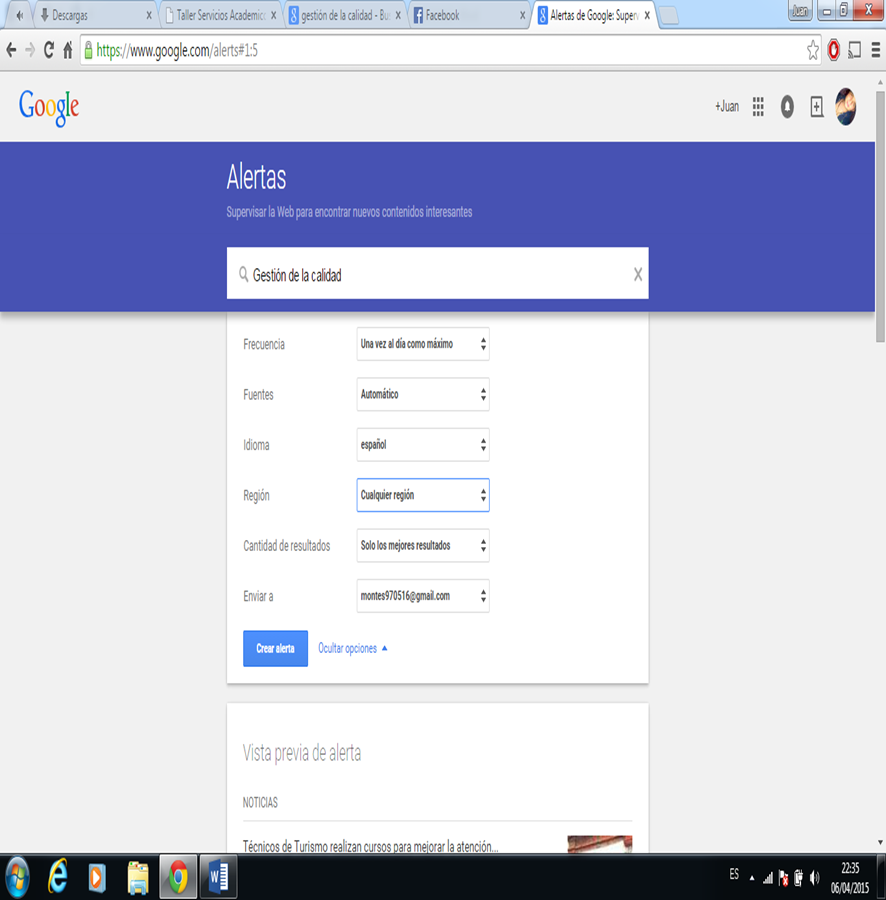 GRUPO DE INTERES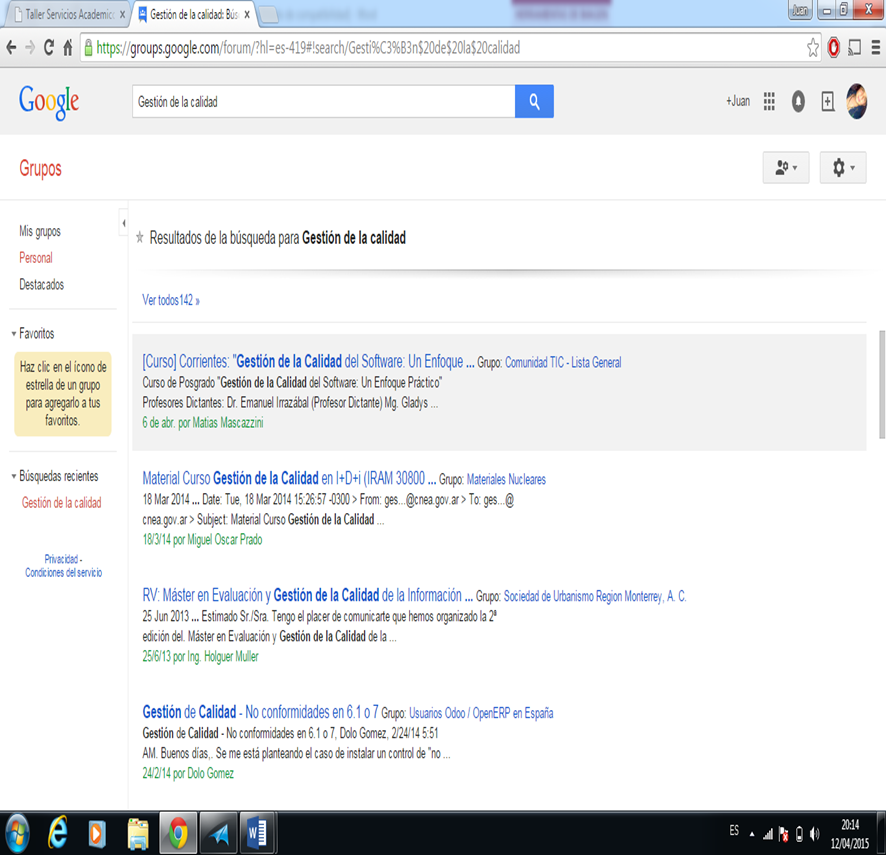 GOOGLE ACADEMICO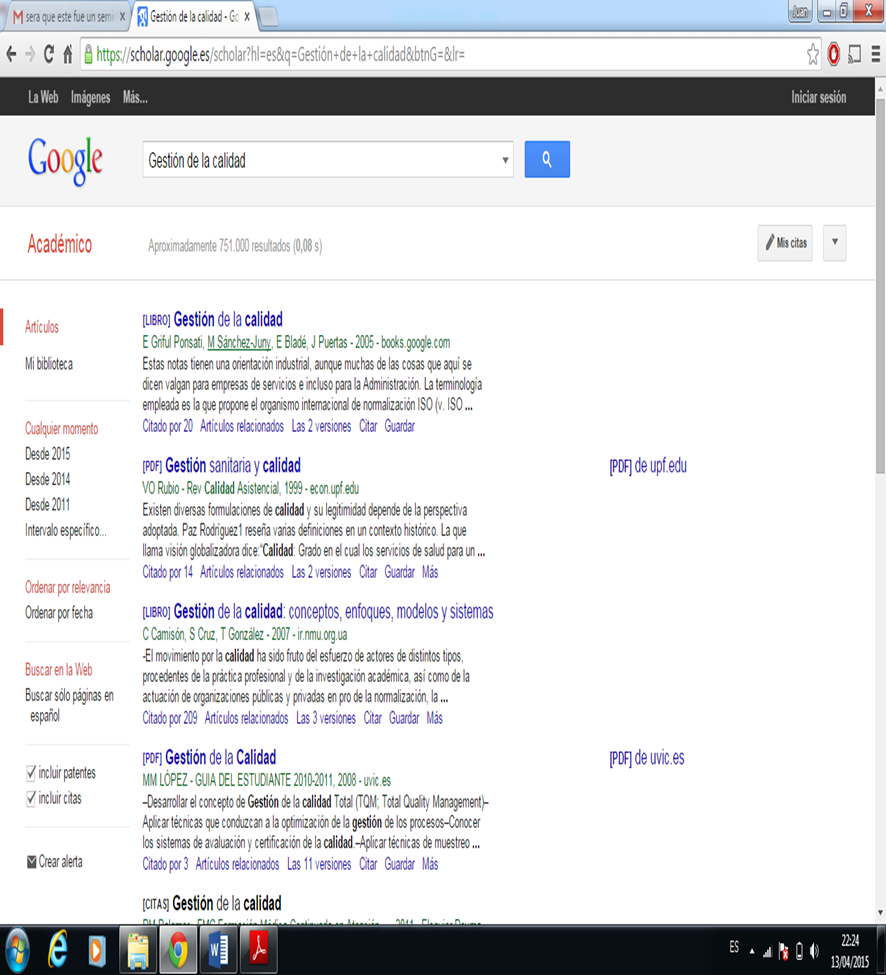 